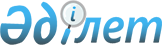 О внесении изменения в постановление акимата Мамлютского района Северо-Казахстанской области от 29 декабря 2017 года № 323 "Об установлении квоты рабочих мест для инвалидов по Мамлютскому районуСеверо-Казахстанской области"
					
			Утративший силу
			
			
		
					Постановление акимата Мамлютского района Северо-Казахстанской области от 29 июля 2019 года № 144. Зарегистрировано Департаментом юстиции Северо-Казахстанской области 30 июля 2019 года № 5501. Утратило силу постановлением акимата Мамлютского района Северо-Казахстанской области от 18 марта 2021 года № 53
      Сноска. Утратило силу постановлением акимата Мамлютского района Северо-Казахстанской области от 18.03.2021 № 53 (вводится в действие по истечении десяти календарных дней после дня его первого официально опубликования).
      В соответствии со статьей 37 Закона Республики Казахстан от 23 января 2001 года "О местном государственном управлении и самоуправлении в Республики Казахстан", подпунктом 1) статьи 31 Закона Республики Казахстан от 13 апреля 2005 года "О социальной защите инвалидов в Республике Казахстан", Правилами квотирования рабочих мест для инвалидов, утвержденными Приказом Министра здравоохранения и социального развития Республики Казахстан от 13 июня 2016 года № 498 "Об утверждении Правил квотирования рабочих мест для инвалидов" (зарегистрированного в реестре государственной регистрации Нормативных правовых актов под № 14010), акимат Мамлютского района Северо-Казахстанской области ПОСТАНОВЛЯЕТ: 
      1. Внести в постановление акимата Мамлютского района Северо-Казахстанской области "Об установлении квоты рабочих мест для инвалидов по Мамлютскому району Северо-Казахстанской области" от 29 декабря 2017 года № 323 (опубликовано 17 января 2018 года в Эталонном контрольном банке нормативных правовых актов Республики Казахстан в электронном виде, зарегистрировано в Реестре государственной регистрации Нормативных правовых актов под № 4494,) следующее изменение:
      приложение к указанному постановлению изложить в новой редакции согласно приложению к настоящему постановлению.
      2. Контроль за исполнением настоящего постановления возложить на курирующего заместителя акима Мамлютского района Северо-Казахстанской области.
      3. Настоящее постановление вводится в действие по истечении десяти календарных дней после дня его первого официального опубликования.  Список организаций с установленной квотой рабочих мест для инвалидов
      Примечания :
      *- минимальное количество рабочих мест для приема на работу инвалидов, не имеющих медицинских противопоказаний для трудовой деятельности, которых работодатель обязан трудоустроить, включая количество рабочих мест, на которых уже работают инвалиды в процентном выражении от численности рабочих мест без учета рабочих мест на тяжелых работах, работах с вредными, опасными условиями труда
					© 2012. РГП на ПХВ «Институт законодательства и правовой информации Республики Казахстан» Министерства юстиции Республики Казахстан
				Приложение к постановлению акимата Мамлютского района Северо-Казахстанской области от "__" _______ 20___ года № __Приложение к постановлению акимата Мамлютского района Северо-Казахстанской области от "29" декабря 2017 года № 323
Наименование организации
Количество рабочих мест
Процент квоты
Количество рабочих мест согласно установленной квоты (чел)*
Товарищество с ограниченной ответственностью "Кызыласкерское"
152
3%
5
Коммунальное государственное учреждение "Мамлютская школа-гимназия №1" коммунального государственного учреждения "Отдел образования акимата Мамлютского района Северо-Казахстанской области"
68
2%
1
Коммунальное государственное предприятие на праве хозяйственного ведения "Мамлютская центральная районная больница" акимата Северо-Казахстанской области Управления здравоохранения Северо-Казахстанской области
242
3%
7